Contact InformationAvailabilityDuring which hours are you available?Interests	Tell us in which areas you are interested in volunteeringSpecial Skills or QualificationsSummarize special skills and qualifications that may be helpful to the Sussex Vale Transition House (employment, previous volunteer work, or through other activities, including hobbies or sports.)Previous Volunteer ExperienceSummarize your previous volunteer experience.Agreement and SignatureBy submitting this application, I affirm that the facts set forth in it are true and complete. I understand that if I am accepted as a board member, any false statements, omissions, or other misrepresentations made by me on this application may result in my immediate dismissal.SVTH screens all Board Member applicants. This involves checking references, a Criminal Record Check, Social Development Check and a personal interview. I give permission for the Executive Director to conduct a screening process and I will obtain a Criminal Record Check and SD Check at the time of my personal interview.Our PolicyIt is the policy of this organization to provide equal opportunities without regard to race, color, religion, national origin, gender, sexual preference, age, or disability. Thank you for completing this application form and for your interest in joining our Board of Directors.** Board meetings are typically the 3rd Tuesday of every month at 5-7 pmReferences 	Current Employer
PersonalBoard Member ApplicationSUSSEX VALE TRANSITION HOUSEPO BOX 4862SUSSEX, NBE4E 5L9 executive.director@sussexvaletransitionhouse.com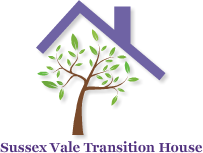 NameStreet AddressCity Postal CodeHome PhoneWork PhoneE-Mail AddressWeekday morningsWeekend morningsWeekday afternoonsWeekend afternoonsWeekday eveningsWeekend eveningsPublic RelationsFinancialFundraisingDeliveriesGold Rush 50/50 fundraiserNewsletter productionVolunteer coordinationWhy would you like to become a Board Member at Sussex Vale Transition House?Name (printed)SignatureDateName/Position Phone NumberYears knownName/RelationshipPhone NumberYears known